Details for listing in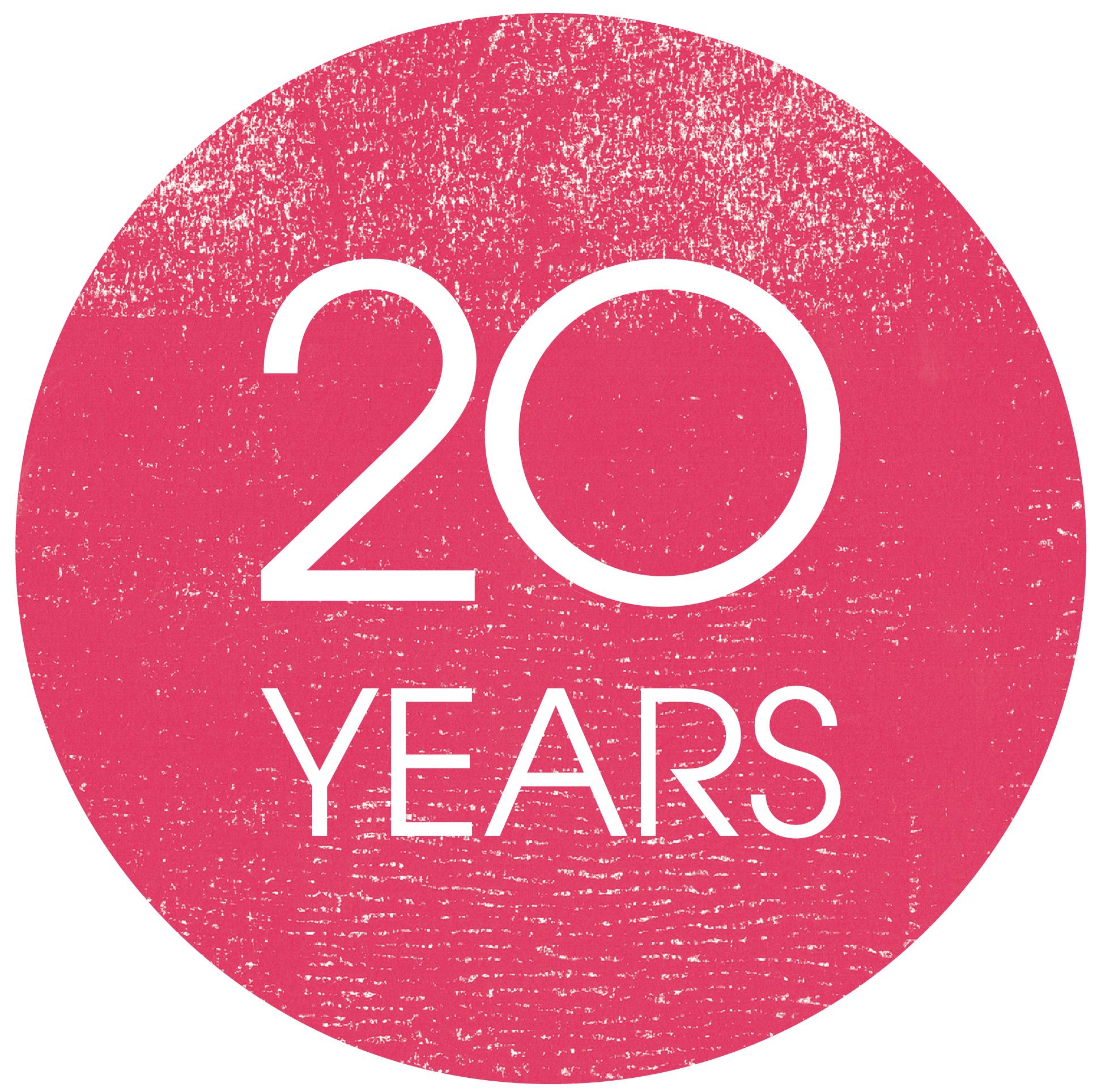 Ledbury Poetry Festival Programme Directory 1 - 10 July 2016Please keep entire listing within 40 words 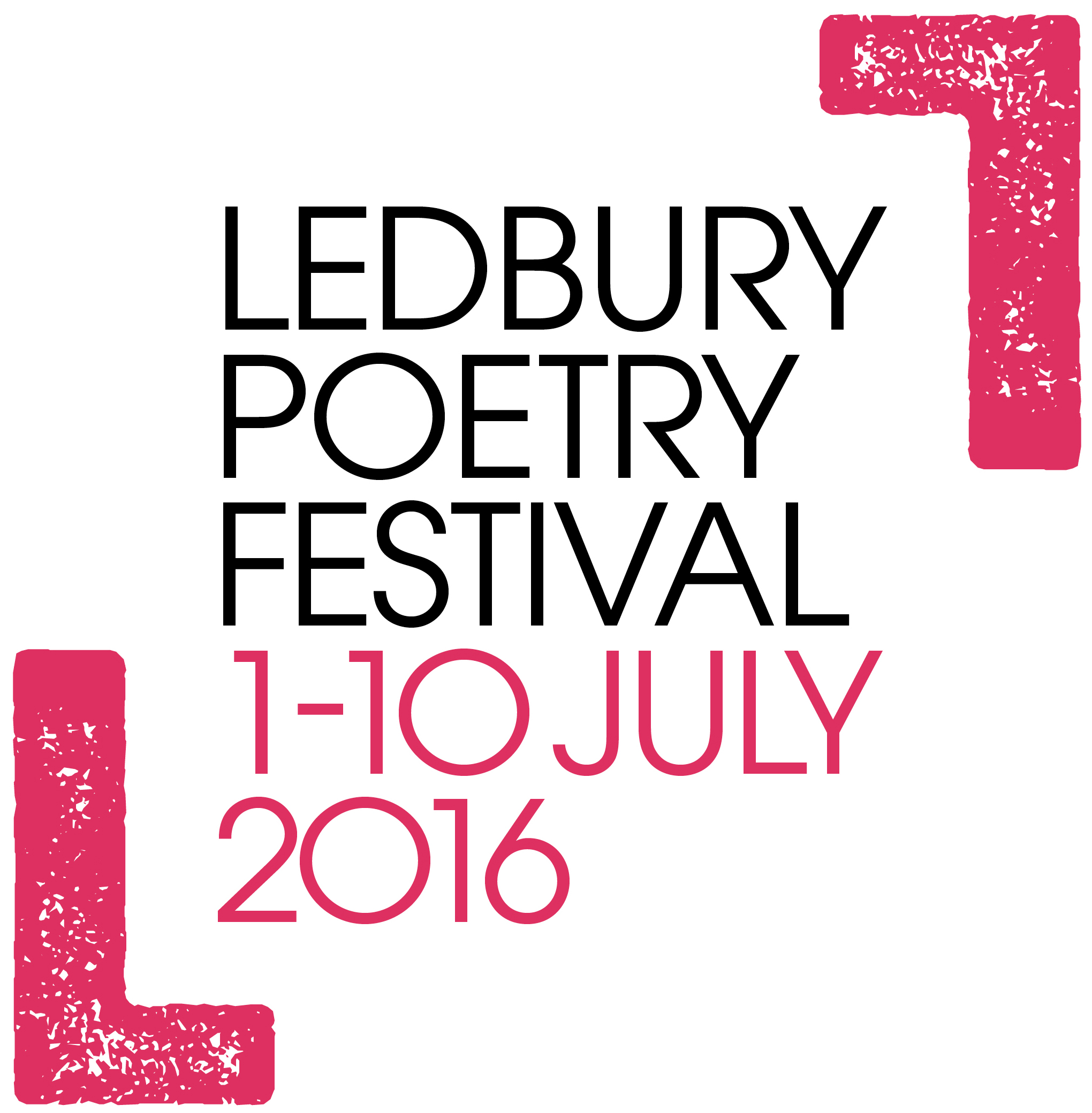 (Unfortunately, due to demand for space, longer listings may need to be edited)Please return by Friday 18th MarchLedbury Poetry Festival, The Master’s House, Bye St, Ledbury HR8 1EAPayment, please tick⃝ £40 cash ⃝ £40 cheque payable to Ledbury Poetry Festival ⃝ BACS, please give your business name as a reference to:Ledbury Poetry Festival Ltd, Sort Code: 40-24-11  Account: 91428616Thank you!Name of organisation:Contact name:(optional)Address:Postcode:Telephone number:Email address:Website:Opening times:Description of business/service offered: